                                  Komise pro občanské záležitosti města Teplá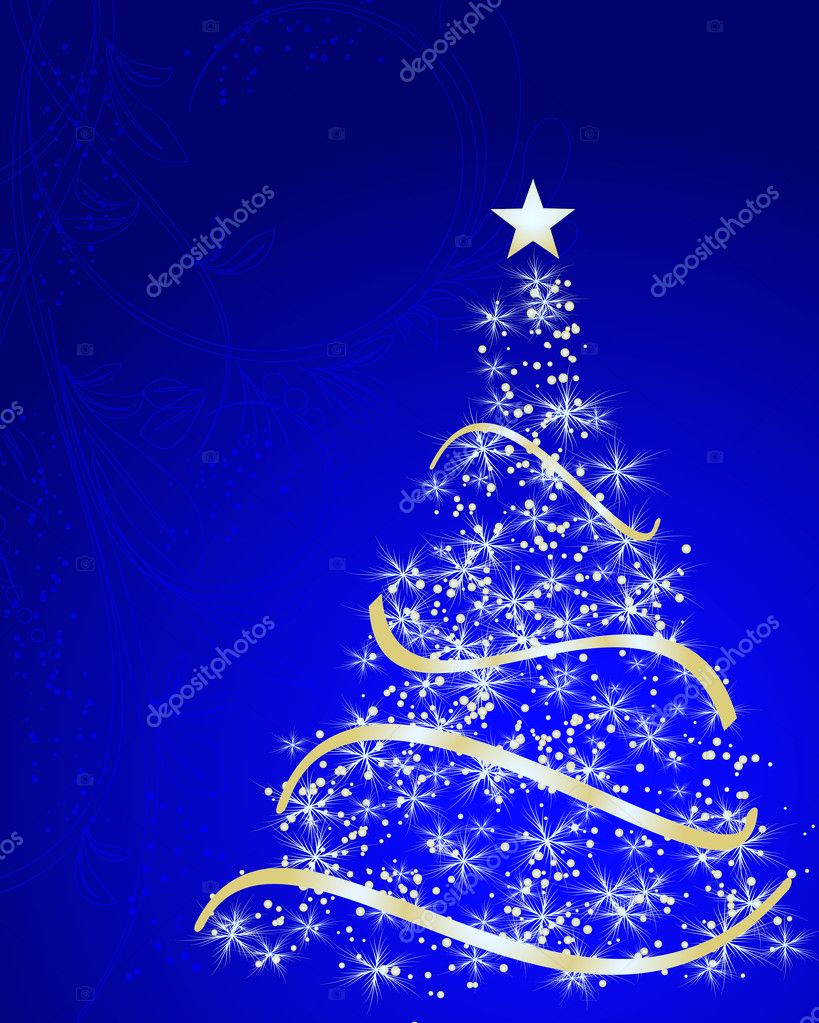                                                        Vás  zve na        ROZSVÍCENÍ VÁNOČNÍHO STROMU    v sobotu 26. listopadu 2022 na náměstí v Teplé  Program:od 14.00 hodin :★  řetízkový kolotoč ★  adventní tvoření ★      ★Vánoční zvyky ★ Ježíškova pošta★        ★občerstvení, stánkový prodej ★od 15.00 hodin :             ★ čertovské peklo ★★ projíždky na koni a v kočaře ★★ vystoupení kapely Hasičanka ★  ★ vystoupení žáků Mateřské a         Základní úmělecké  školy                      v Teplé ★od 16.45hodin  ★  projev starosty města        a zástupců církví ★ ★ rozsvícení stromu  Těšíme se na Vás 